2021届广西贵港市高一上学期生物期末监测试题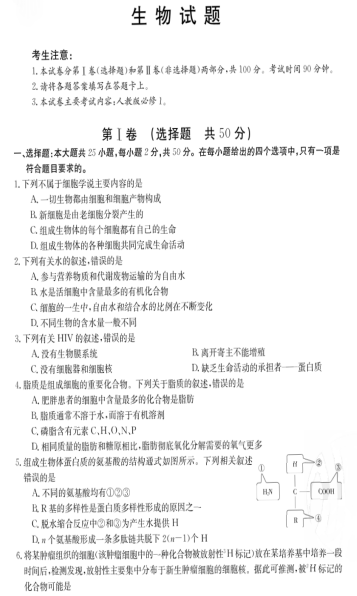 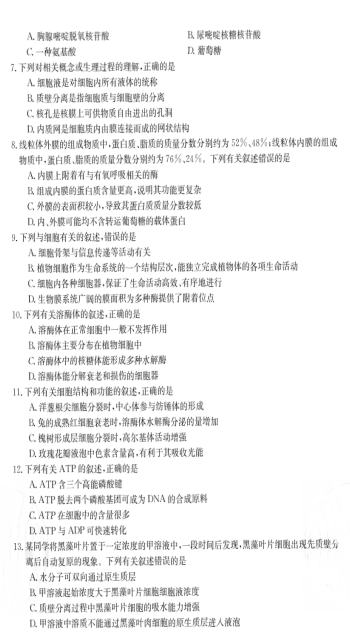 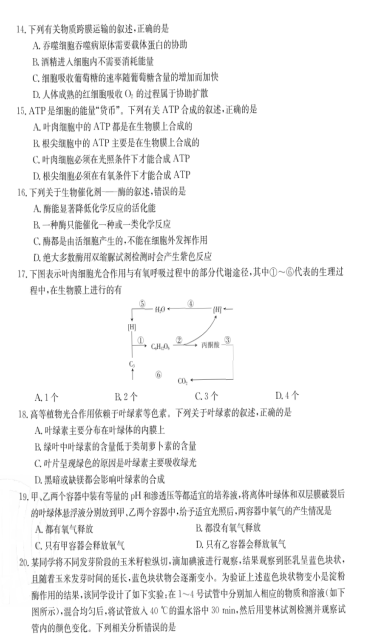 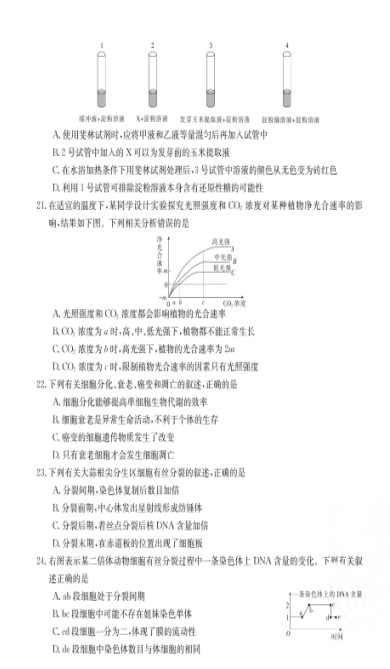 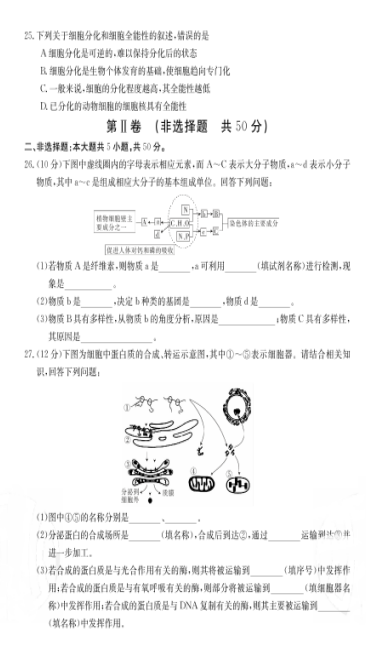 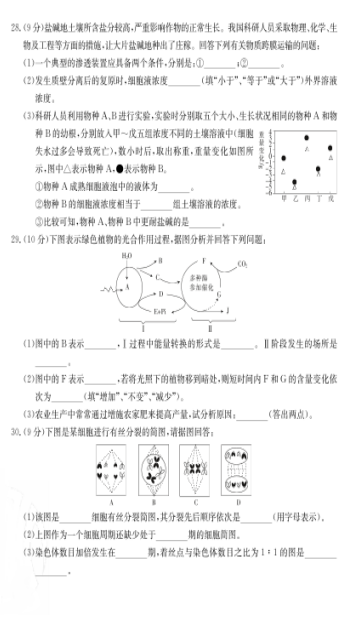 